Name: _______________________________						Block: _______Algebra 2 Honor Spiral 15 - ReviewPolynomial Division and Special Factoring Polynomial Division and Special Factoring Find the quotient.a.b.Factor completely:a.b.Factoring Polynomials using the Rational Root TheoremFactoring Polynomials using the Rational Root TheoremGiven , (a) write down all possible rational roots (good guesses); (b) completely factor f(x); (c)  list all roots of f(x).Given, (a) write down all possible rational roots (good guesses); (b) completely factor f(x); (c)  list all roots of f(x).Polynomial Equations & Applications Polynomial Equations & Applications Write the equation of least degree for the graph below. Don’t forget to solve for your “a” value!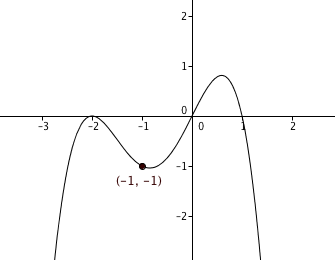 Write the equation of least degree for the graph below. Don’t forget to solve for your “a” value!Rational Exponents and Radical Notation Rational Exponents and Radical Notation Simplify Completely (no negative exponents):a.  b. Write each of the following radicals in exponent forma. b. 